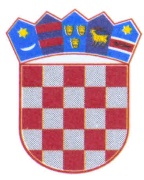 REPUBLIKA HRVATSKA ISTARSKA ŽUPANIJAOPĆINA SVETA NEDELJAPOPIS NATJEČAJNE DOKUMENTACIJE KOJA SE PRILAŽE PRIJAVI POPIS NATJEČAJNE DOKUMENTACIJE KOJA SE PRILAŽE PRIJAVI Prije dostave prijave potrebno je provjeriti natječajnu dokumentaciju, označiti je brojevima od 1. do 15. i složiti sljedećim redoslijedom:Prije dostave prijave potrebno je provjeriti natječajnu dokumentaciju, označiti je brojevima od 1. do 15. i složiti sljedećim redoslijedom:1.Obrazac opisa programa ili projekta u području sporta2.Obrazac proračuna programa ili projekta u područjusporta3. Izjava o nepostojanju dvostrukog financiranja istih troškova4.Izjava o ispunjavanju obveza iz prethodno sklopljenih ugovora o financiranju iz Proračuna Općine Sveta Nedelja5. Izjava o nekažnjavanju6.Popis članova udruge7.Popis ostvarenih rezultata8.Životopis voditelja/ice programa/projekta9.Popis korisnika s prebivalištem na području Općine Sveta Nedelja - Prijavitelji koji nisu registrirani na području Općine Sveta Nedelja, ali obavljaju djelatnost na području Općine Sveta Nedelja, uz prethodno navedenu dokumentaciju dužni su dostaviti i popis korisnika s prebivalištem na području Općine Sveta Nedelja, koji se mora sastojati od minimalno slijedećih podataka: ime i prezime, adresa i OIB korisnika10.Izvadak iz Registra udruga Republike Hrvatske11.Financijsko izvješće za prethodnu godinu 12.Uvjerenje nadležnog suda - samo obveznici dvojnog knjigovodstva 13.Potvrdu Ministarstva financija, Porezne uprave - samo obveznici dvojnog knjigovodstva15.Popis registriranih sportaša ovjeren od nadležnog nacionalnog ili regionalnog saveza (ako udruga u programu ima službena natjecanja) 